Влияние фактора возраста и стажа работников на показатели производственного травматизмаПутевое хозяйство – это железнодорожный путь со всеми его сооружениями и обустройствами, предприятия и подразделения с объектами производственного, служебно-технического и санитарно-бытового назначения, в том числе обеспечивающие текущее содержание и ремонт дорожного полотна, изготовление шпал, сварных рельсов, материалов для балластировки и т. д. На долю путевого хозяйства приходится более половины основных фондов железнодорожного транспорта, четверть эксплуатационных расходов, пятая часть персонала отрасли.Производство работ на многопутных перегонах при интенсивном высокоскоростном движении поездов, постоянное пребывание работников в опасной зоне, эксплуатация движущихся, вращающихся машин и механизмов, перемещение материалов верхнего строения пути, сборных конструкций и их элементов заставляют считать условия путевого хозяйства зоной высокого профессионального риска. Так, из статистических показателей следует, что в период с 2008 по 2018 год в хозяйстве дистанции пути Свердловской железной дороги произошло 103 несчастных случая, в результате которых пострадало 125 человек, что составляет треть от общего числа травмированных работников Свердловской железной дороги. Существует гипотеза, что стаж работы по специальности оказывает значительное влияние на безопасность труда и с увеличением его продолжительности у работников растут профессиональная компетентность и мастерство, а значит, и снижается уровень риска наступления несчастного случая. Чтобы убедиться в этом или же, напротив, опровергнуть подобные предположения, был проведен статистический анализ сведений о пострадавших работниках дистанции пути. Данные по продолжительности стажа в занимаемой должности взяты из актов формы Н-1 о несчастном случае на производстве, составленных по результатам расследования обстоятельств и причин получения травм в хозяйстве дистанции пути Свердловской железной дороги. Обработанная статистика размещена в таблице 1. Таблица 1Распределение пострадавших от несчастных случаев по стажу работы Для наглядности представления и сравнения количественных показателей на основе табличных данных построим диаграммы, изображенные на рисунках 1, 2 и 3.Рисунок 1 – Общее количество травмированных от несчастных случаев по стажу работыРисунок 2 – Травматизм со смертельным исходомРисунок 3 – Травматизм с тяжелым исходомИз представленных сведений следует, что подавляющее большинство людей получало травмы на производстве, имея стаж свыше 10 лет – 33 работника, или 26,4% от общего количества травмированных, в том числе сюда вошли 3 случая (3,8%) со смертельным исходом и 13 (16,3%) – с тяжелым, инвалидным исходом.Значительна и категория пострадавших со стажем работы по специальности от 1 года до 3 лет – 32 человека, или 25,6% от общего количества травмированных, включая 5 случаев (6,3%) со смертельным исходом и 11 (13,8%) – с тяжелыми, инвалидными последствиями. В категории работников со стажем до 1 года числится 25 пострадавших, или 20% (3 случая (3,8%) – со смертельным и 10 (12,5%) – с тяжелым исходами). Количество пострадавших от несчастных случаев на производстве со стажем работы от 3 до 5 и от 5 до 10 лет составляет 17 и 18 человек соответственно, или 13,6 и 14,4%. Для более точной оценки динамики производственного травматизма с учетом ее зависимости от стажа работы по специальности следует принимать во внимание коэффициент частоты травматизма Кч – количество травмированных (погибших) на 1000 человек списочного состава работающих за отчетный период. Коэффициент определяется соотношением: Кч =  , гдеNmp – общее количество травмированных работников дистанции пути за отчетный период; Nобщ – среднесписочное число работников дистанции пути. Данные расчета коэффициента частоты производственного травматизма в дистанции пути с распределением по стажу работы подтверждают количественные показатели, проиллюстрированные с помощью диаграммы Парето. Таблица 2Расчет коэффициента частоты производственного травматизма в дистанции пути с распределением по стажу работыДиаграмма итальянского экономиста и социолога Вильфредо Парето – инструмент, позволяющий анализировать, ранжировать и выявлять наиболее существенные факторы, влияющие на показатели производственного травматизма, разделяя их на немногочисленные важные и многочисленные несущественные. Принцип Парето говорит о том, что, как правило, порядка 20% наиболее значимых факторов оказывают 80%-ное воздействие на вклад в изменение характеристики, поэтому целью применения диаграммы в данном случае является выбор такой категории пострадавших, на которую необходимо обратить внимание и сконцентрировать усилия при проведении соответствующих превентивных мероприятий. На основании данных проведенного статистического анализа построим диаграмму, где на левой оси ординат обозначим количество пострадавших работников за рассматриваемый период времени, а на правой – шкалу с интервалами от 0 до 100%, где 100% соответствует общей сумме пострадавших работников. На оси абсцисс каждый из столбцов иллюстрирует количество пострадавших с определенным стажем работы по специальности. Рисунок 4 - Диаграмма Парето – распределение пострадавших работников Свердловской железной дороги по стажу работы за период 2008-2018 гг.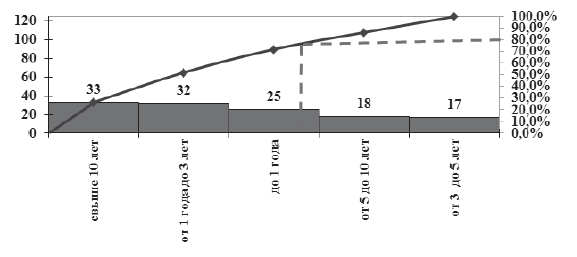 Для получения кумулятивной кривой (кривой Парето) на поле графика нанесем точки накопленных сумм, которые по правой оси ординат будут равны количественному значению накопленного кумулятивного процента по каждому фактору, и соединим их между собой начинающуюся в точке 80% и оканчивающуюся в точке пересечения с кривой Парето, и из отрезками прямых. Далее отчерчиваем горизонтальную линию, этой точки опускаем перпендикуляр на ось абсцисс. Этот перпендикуляр разделяет факторы на значимые, расположенные от него слева, и незначимые – справа. На диаграмме очевидно, что основными категориями пострадавших от несчастных случаев на производстве явились работники дистанции пути, стаж которых по специальности свыше 10 лет, от 1 года до 3 лет, а также те, чей стаж на момент наступления несчастного случая не превышает 1 года.Следует при этом отметить, что категория пострадавших со стажем работы от 3 до 10 лет существенно количеством не отличается. Прежде всего, следует выяснить, есть ли этим фактам научное обоснование, насколько тесны и непротиворечивы статистические взаимосвязи между показателями, характеризующими влияние стажа работы по специальности, и показателями производственного травматизма. Причем необходимо определить не только наличие или отсутствие связи, но и ту ее меру, с которой значения двух переменных будут приближаться друг к другу. Поскольку показатели стажа работы и количества пострадавших в результате несчастных случаев – это случайные величины, степень их взаимосвязи характеризует корреляционная статистическая зависимость, математической мерой которой служит коэффициент корреляции Пирсона. Корреляционная зависимость предполагает, что пара рассматриваемых переменных – стаж работы по специальности и количество пострадавших в результате несчастных случаев на производстве, допущенных в хозяйстве дистанции пути Свердловской железной дороги в 2008–2018 годы, измерена в интервальной шкале, где x – входная переменная и независимая случайная величина, y – выходная переменная и зависимая случайная величина. Чтобы оценить степень зависимости между ними, надо знать как величину корреляции, так и ее значимость. Для расчета коэффициента корреляции используем данные, представленные в таблице 1, диаграммах 1, 2 и преобразованные в таблице 3. Таблица 3Расчетные данные для вычисления коэффициента корреляцииПолученные значения подставляем в формулу вычисления коэффициента корреляции Пирсона:		rxy = , где xi – значения, принимаемые переменной xyi – значения, принимаемые переменной y – средняя по x = 7,21 – средняя по y = 12,4 Из расчетов следует, что коэффициент корреляции rxy = 0. Это значение свидетельствует об абсолютном отсутствии влияния поведения входной переменной x на поведение выходной переменной y. Отсюда делаем вывод, что количество пострадавших в результате несчастных случаев на производстве никоим образом не зависит от продолжительности стажа их работы по специальности.Этот весьма непредсказуемый вывод можно объяснить следующим: 1. У работников-профессионалов с долголетним стажем, постоянно находящихся в непосредственной близости от движущегося подвижного состава и выполняющих операции повышенной опасности, произошла адаптация к потенциальным угрозам несчастного случая и существующим рискам. Как следствие, работник утрачивает трудовую бдительность, начинает проявлять беспечность, теряет внимательность, излишне расслабляется, не ориентирует свое сознание на предупредительные меры, игнорирует безопасные методы труда. Это в подавляющем большинстве случаев становится первопричиной травм и трагических последствий. 2. Работники с малым, небольшим стажем работы и низкими знаниями правил и инструкций по охране труда недостаточно владеют навыками безопасного производства, что зачастую приводит к наступлению несчастного случая.Стаж работы по специальности2008–2018 гг.2008–2018 гг.2008–2018 гг.Стаж работы по специальностиОбщий травматизмВ т. ч. сосмертельным исходомОбщий травматизмв т. ч. со смертельным исходом,в т. ч. с тяжелым исходомДо года25310От 1 года до 3 лет32511От 3 до 5 лет1715От 5 до 10 лет1844Свыше 10 лет33313всего121643Стаж работы по специальности2008-2018 гг2008-2018 гг2008-2018 ггСтаж работы по специальностиОбщий травматизмВ т. ч. со смертельным исходомВ т. ч. с тяжелым исходомДо 1 года1,840,220,74от 1 до 3 лет2,360,370,81от 3 до 5 лет1,250,070,37от 5 до 10 лет1,330,300,30свыше 10 лет2,440,220,96Среднесписочное число работников135511355113551Количество наблюдений в годахСредний стаж работы по специальности, xi , летКоличество пострадавших на производстве, y, чел.222*220087,9210,698,600,476173,96005,934020096,19-1,11-3,401,232111,56003,774020107,7130,490,600,24010,36000,294020116,114-1,111,601,23212,5600-1,776020137,8240,5911,600,3481134,56006,844020146,418-0,815,600,656131,3600-4,5360201510,272,99-5,408,940129,1600-16,146020165,511-1,71-1,402,92411,96002,394020175,84-1,41-8,401,988170,560011,844020188,531,39-9,401,932188,3600-13,066